Приложение 24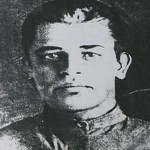 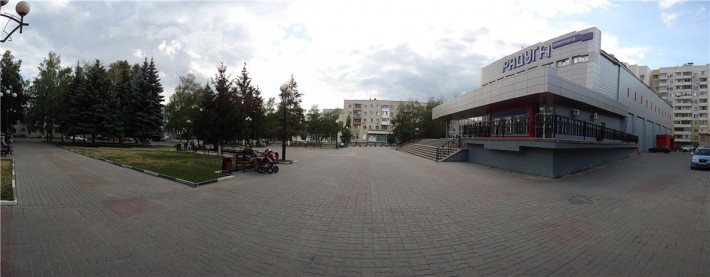 Фото 36    Н. Л. Шершнев              Фото 37. Улица Шершнёва  